Œufs en neige aux framboisesOn commence par la crème : Dans un saladier, faire blanchir 5 jaunes d'œufs avec 80g de sucre en poudre.
Fendre une gousse de vanille et gratter les graines au dessus d'une casserole contenant 1/2 litre de lait.
Ajouter la gousse fendue et porter le lait vanillé à ébullition.

Quand il bout, retirer la gousse et verser sur le mélange jaune d'œufs/sucre.

Reverser ce mélange dans la casserole et laisser sur feu doux, en mélangeant avec une cuillère en bois jusqu'à ce que la crème épaississe (85°). La crème doit napper la cuillère. Réserver au frais (après refroidissement). Pour le coulis : Mélanger 215g de coulis de fraises avec 85g de purée de cassis. Pour les œufs en neige : Monter les 5 blancs en neige avec une pincée de sel et en incorporant 60g de sucre glace en 2 fois. Les placer dans un saladier en pyrex et mettre aux micro-ondes, puissance 750W deux fois 30 secondes. Réserver au frais. Service :  Choisir des assiettes creuses genre calottes et y verser de la crème anglaise. Dans un coin, verser un peu de coulis. A l'aide d'une cuillère à glace, creuser de belles boules dans les blancs. Compter 3 œufs en neige par personne. Répartir 1 barquette de framboises fraîches sur les 6 assiettes.Parsemer d'amandes éffilées préalablement grillées à sec dans une poêle. 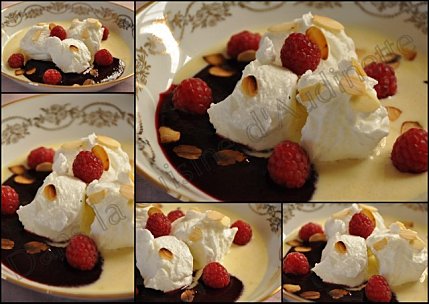 